Colegio Emilia Riquelme. 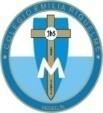 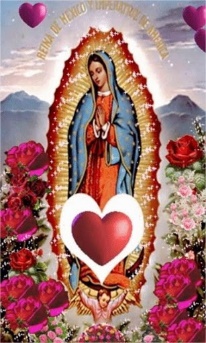 Taller de Tecnología e informática. Grado: PRIMERONuestra clase en el horario normal son los martes de 12:00 a 1:00 pm. Esta clase será virtual. Más adelante les comparto el ID.Correo: pbustamante@campus.com.co  (por favor en el asunto del correo escribir nombre apellido y grado. Gracias)(Los correos por si se presentan inquietudes).Fecha 08 DE SEPTIEMBRE de 2020Saludo: oración. Tema: Presentación del cuarto periodo.Dibuja en tu cuaderno del tamaño de una página. Y el numero 4 llénalo de punticos.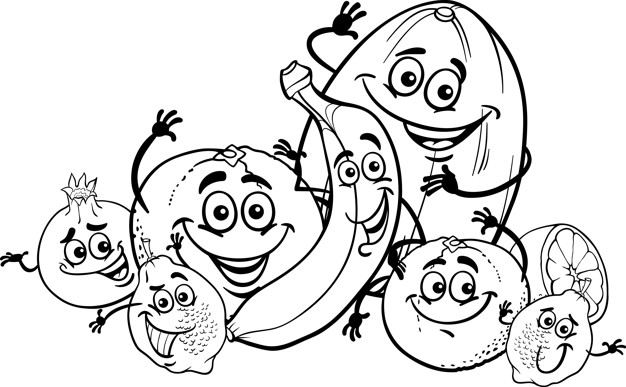 